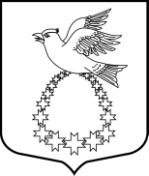 СОВЕТ ДЕПУТАТОВмуниципального образования«Вистинское сельское поселение»МО «Кингисеппский муниципальный район»Ленинградской областиПОСТАНОВЛЕНИЕот  11 января 2016 года  № 1    В соответствии с Федеральным законом от 06.10.2003г. №131-ФЗ «Об общих принципах организации местного самоуправления в Российской Федерации», на основании Устава МО «Вистинское сельское поселение», Положения «О порядке организации и проведения публичных слушаний», утверждённого решением Совета депутатов МО «Вистинское сельское поселение» от 26 июня 2015года № 26 Совет депутатов «МО «Вистинское сельское поселение»ПОСТАНОВИЛ:Назначить публичные слушания по вопросу предоставления Элояну С.С.разрешения на отклонение от предельных параметров разрешённой реконструкции объекта капитального строительства – здания магазина, по адресу: РФ, Ленинградская область, Кингисеппский муниципальный район, Вистинское сельское поселение, деревня Вистино, улица Ижорская, 2Б, в части увеличения процента застройки земельного участка с кадастровым номером 47:20:0202017:13 до 65%  на 26 января 2016года в 16 часов в Вистинском доме культуры по адресу: деревня Вистино, улица Ижорская, д.6.Администрации МО «Вистинское сельское поселение» разместить материалы, указанного в пункте 1 настоящего решения проекту для ознакомления в здании администрации МО «Вистинское сельское поселение» по адресу: деревня Вистино, улица Ижорская, д.13, с 9.00 до 17.00 часов ежедневно, кроме субботы, воскресенья.Замечания и предложения по указанному в пункте 1 настоящего решения проекту,  принимаются в письменном виде  с 12.01.2016года до 26.01.2016года по адресу: деревня Вистино, улица Ижорская, д.13, здание администрации.Администрации МО «Вистинское сельское поселение» организовать и провести публичные слушания в соответствии Уставом МО «Вистинское сельское поселение», Положением «О порядке организации и проведения публичных слушаний в Вистинском сельском поселении».Настоящее постановление подлежит официальному опубликованию:- в средствах массовой информации - газета «Восточный берег»- на официальном сайте Вистинского сельского поселения в сети «Интернет».Глава МО «Вистинское сельское поселение»                                                 Ю.И. Агафонова«О назначении публичных слушаний повопросу предоставления разрешения на отклонение от предельных параметровразрешённого строительства вМО «Вистинское сельское поселение»